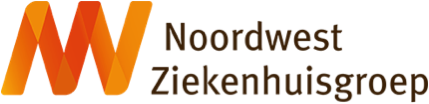 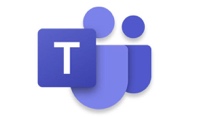 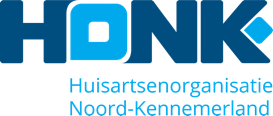 Alkmaarse Digitaliteiten	Donderdag 14 januari 2021Geachte collega,Voor de tiende maal organiseren wij voor u een Alkmaarse Specialiteiten: een tweede Lustrum. Maar hoe anders zal deze Specialiteiten 2021 zijn. Een van onze doelstellingen is de ontmoeting tussen huisartsen en specialisten tijdens de borrel, het diner en de carrousels. Helaas steken de COVID-maatregelen daar een stokje voor en gaan ook wij Digitaal. Wij hebben wederom geprobeerd een gevarieerd programma samen te stellen over allerlei nieuwe ontwikkelingen binnen Noordwest. Er is een inloop... maar ditmaal digitaal, waarin u aangenaam wordt beziggehouden. Het plenaire onderwerp gaat in op de post COVID-zorg en hoe we daar in de tweede lijn, en in samenwerking met de eerste lijn, vorm aan geven. De parallelsessies ontbreken dit jaar maar u gaat tweemaal een break-out room invoor een carrousel presentatie naar keuze, waarbij op originele wijze gestreefd zal worden naar veel interactie. Wij danken hierbij alvast de enthousiaste sprekers voor het aangaan van deze digitale uitdaging; met de hulp van de ICT-afdeling van het Noordwest moet het technisch zeker gaan lukken!Wij hopen u wederom in groten getale te mogen verwelkomen op Teams op 14 januari voor deze Alkmaarse Digitaliteiten. Het organiserend comitéYvonne Duijvestijn, kinderartsLisette Eigenraam, huisartsMarije de Jong, huisartsNoor Schillings, huisartsMarlous de Vroome, beleidsmedewerker Jiri Wagenaar, internistMichiel Zwartkruis, huisartsProgramma19.00  -  19.15 	Digitale inloop met introductiefilmpjes en Noordwest-lied 19.15  -  20.15 	Plenair deel:			- Opening en uitleg digitale regels- Post COVID zorg	20.15 -  20.20	Digitale proost en tijd om te switchen tussen presentaties20.20 -  20.50	Eerste ronde carrousel20.50 -  20.55	Tijd om te switchen tussen presentaties20.55 -  21.25	Tweede ronde carrousel 21.30 u   	 	Einde (helaas, geen plenaire afsluiting)PlenairCarrouselsAccreditatieAccreditatie voor huisartsen en specialisten wordt aangevraagd.KostenOmdat ook dit jaar de Alkmaarse Specialiteiten gesponsord worden door VMS Noordwest en de Noordwest Ziekenhuisgroep kunnen wij u deze bijeenkomst kosteloos aanbieden.Aanmelden		U kunt zich per e-mail tot 1 januari 2021 aanmelden via stafbestuursecretariaat@nwz.nl. Vermeld hierbij uw naam en BIG-registratienummer. Hierbij ook graag uw voorkeur voor twee carrousel presentaties aangeven. U krijgt dan de links toegestuurd waarmee u kunt deelnemen aan het programma en een korte instructie. Een selectie uit het post-COVID team, bestaande uit Ella van den Hout, Jiri Wagenaar, Roos Renckens en Suat Simsek, (internist), Sjoerd de Hoog en Liesbeth Peters (longarts), Esther Horstmann-Keijser en Sandra van Manen (revalidatiearts) en Astrid Blok (medisch psycholoog)Post COVID zorg in de regioFreerk Jonkers, orthopeedFysiotherapeut eerste lijnMultidisciplinaire aanpak van schouderklachtenPaul Algra, radioloogArtificiële Intelligentie in de (huisartsen)praktijkElvira George en Mieke Dousma, kinderartsenSOLK bij kinderenEisso Braak, huisarts en Tjeerd Germans, cardioloog(PLN) cardiomyopathie.Een casuïstiekbesprekingBastiaan van Dam, internistANCA vasculitisMaria Meurs, MDL-artsGeavanceerde diagnostiek van passageklachten: oesophagus manometrieDavid Reijmerink, huisartsMedische app’s en meer digitaliteiten